L.O. I can identify all the countries in the Arctic Circle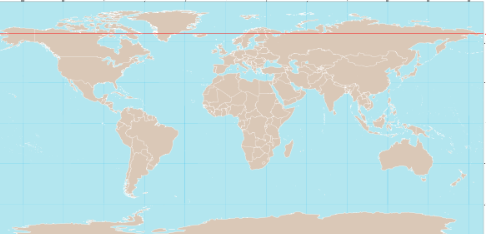 Can you use a map to locate all the countries in the Arctic circle? What is the capital city for these countries?Which country has the largest land mass in the Arctic Circle?Name of countryCapital City